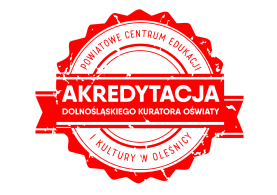 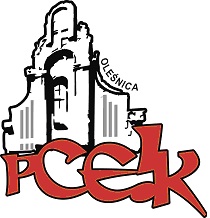 ZAPRASZAMY NA WARSZTAT KOD:  W72Adresaci:  Nauczyciele, wychowawcy, pedagodzy, psycholodzyCele: Doskonalenie wiedzy i umiejętności w zakresie diagnozowania i przeciwdziałania przemocy w środowisku szkolnym.PROGRAM SZKOLENIA: Agresja, przemoc, cyberprzemoc  – wokół definicji oraz ich implikacji  Cyberprzemoc znak czasu. Jakie zachowania możemy nazwać cyberprzemocą  Cyberprzemoc, przemoc – czy to jest to samo?   Szkoła 
a cyberprzemoc   Ofiara przemocy i wsparcie   Reakcje rodziców, współpraca ze szkołą i szukanie pomocy 
 Typologia agresji elektronicznej  Interwencja w przypadku ujawnienia cyberprzemocy  – procedura reagowania  Diagnoza  cyberprzemocy   Modelowanie zachowań – kiedy dorosły może być źródłem przemocy  Możliwe kierunki rozwoju i profilaktykaTermin szkolenia –   21.02.2019 r.      godz. 16:00Czas trwania – 4 godziny dydaktyczneOsoba prowadząca  -  Iwona Haba - psycholog, trener, konsultant, coach, asesor, współpracownik-wykładowca Dolnośląskiej Szkoły Wyższej Edukacji, Uniwersytetu Wrocławskiego – wykładowca, współpracownik WSB. Realizator zajęć z zakresu integracji zespołów, komunikacji, stresu, asertywności, technik wpływu społecznego. Prowadzi zajęcia dla studentów psychologii z zakresu: trening umiejętności prowadzenia treningów grupowych. Współpracownik Centrum ORE, trener w zakresie szkoleń dla firm oraz placówek oświatowych, m.in. w zakresie radzenia sobie w sytuacjach trudnych, motywacji, oceny, komunikacji interpersonalnej, zarządzania zmianą, kreatywności, zarządzania zespołami, kontaktów z klientami, organizacji i in.Kierownik merytoryczny  - Ryszarda Wiśniewska-Paluch - konsultant PCEiK ds. psychoedukacji, profilaktyki 
i wspierania uzdolnień, doradca zawodowy.Osoby zainteresowane udziałem w formie doskonalenia prosimy o przesyłanie zgłoszeń do 18.02.2019 r. Zgłoszenie na szkolenie następuje poprzez wypełnienie formularza (załączonego do zaproszenia) i przesłanie go pocztą mailową do PCEiK. Ponadto przyjmujemy telefoniczne zgłoszenia na szkolenia. W przypadku korzystania z kontaktu telefonicznego konieczne jest wypełnienie formularza zgłoszenia w dniu rozpoczęcia szkolenia. Uwaga! Ilość miejsc ograniczona. Decyduje kolejność zapisów.verteOdpłatność:● nauczyciele z placówek oświatowych prowadzonych przez Miasta i Gminy, które podpisały z PCEiK porozumienie dotyczące doskonalenia zawodowego nauczycieli na 2019 rok oraz z placówek prowadzonych przez Starostwo Powiatowe w Oleśnicy –  30 zł●  nauczyciele z placówek oświatowych prowadzonych przez Miasta i Gminy, które nie podpisały z PCEiK porozumienia dotyczącego doskonalenia zawodowego nauczycieli na 2019 rok, nauczyciele z placówek niepublicznych  – 150 zł*  w przypadku form liczących nie więcej niż 4 godziny dydaktyczne i realizowanych przez konsultanta/doradcę  metodycznego zatrudnionego w PCEiK.Wpłaty na konto bankowe Numer konta: 26 9584 0008 2001 0011 4736 0005Rezygnacja z udziału w formie doskonalenia musi nastąpić w formie pisemnej (np. e-mail), najpóźniej na 3 dni robocze przed rozpoczęciem szkolenia. Rezygnacja w terminie późniejszym wiąże się z koniecznością pokrycia kosztów organizacyjnych w wysokości 50%. Nieobecność na szkoleniu nie zwalnia z dokonania opłaty.